    "Europejski Fundusz Rolny na rzecz Rozwoju Obszarów Wiejskich.  Europa inwestująca w obszary wiejskie” 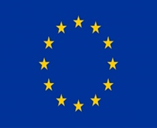 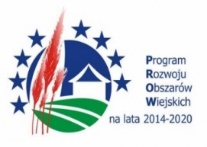 WZÓR                                                                                                              Załącznik nr 3 do Karty oceny                                   operacji według lokalnych kryteriów LGDUZASADNIENIE INNOWACYJNOŚCITytuł operacji……………………………………………………………………………………Definicja: Czy operacja jest innowacyjna na terenie gminy, w której zaplanowano operację?Wprowadza nowy lub znacząco ulepszony produkt obejmujący znaczące ulepszenia parametrów technicznych, komponentów, materiałów lub funkcjonalności ?󠄌 Tak					󠄌NieUzasadnienie………………………………………………………………………………     ………………………………………………………………………….…………………Wprowadza nową metodę marketingową obejmującą znaczące zmiany w wyglądzie produktu, jego opakowaniu, pozycjonowaniu, promocji, polityce cenowej lub modelu biznesowym ?󠄌 Tak					󠄌NieUzasadnienie………………………………………………………………………………………………………………………………………………………………………………Wprowadza nowy proces w metodach wytwarzania wyrobów lub metodach świadczenia usług, a także w sposobach docierania z produktem do odbiorców ?󠄌 Tak					󠄌NieUzasadnienie……………………………………………………………………………………………………………………………………………………………………………… Wprowadza nową metodę organizacji w biznesowych praktykach przedsiębiorstwa, organizacji miejsca pracy lub też w relacjach zewnętrznych ? 󠄌 Tak					󠄌NieUzasadnienie……………………………………………………………………………………………………………………………………………………………………….……………………………………….                                                    ………………………../miejscowość, data/	/podpis/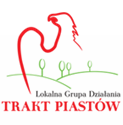 		Lokalna Grupa Działania „Trakt Piastów”		62-260 Łubowo 
